Winslow Rotary Club Bylaws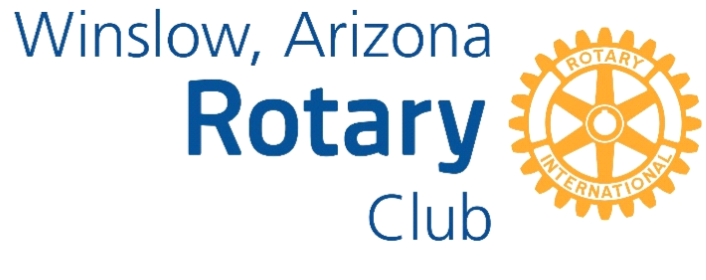 June 1, 2022Article	Subject	Page	1	Definitions	 2	2	Board	 2	3	Elections and Terms of Office	 2	4	Duties of the Officers	 3	5	Meetings	 4	6	Dues	 4	7	Method of Voting	 4	8	Committees	 4	9	Finances	 4	10	Method of Electing Members	 5	11	Amendments	 5Bylaws of the Rotary Club of Winslow, Arizona #1242Club bylaws supplement the Standard Rotary Club Constitution with common club practices. The bylaws in this document are recommendations, but once adopted are binding for the members of the club. Customize them to reflect your club’s practices, and confirm that they are not in conflict with the RI Constitution and Bylaws, the Standard Rotary Club Constitution (except where permitted), and the Rotary Code of Policies. Articles that your club is required to include are noted below.Article 1 Definitions1. Board: 	The board of directors of this club.2. Director: 	A director on this club’s board.3. Member: 	A member, other than an honorary member, of this club.4. Quorum:	The minimum number of participants who must be present when a vote is taken: one-third of the club’s members for club decisions and a majority of the directors for club board decisions.5. RI: 	Rotary International.6. Year: 	The 12-month period beginning 1 July.Article 2 Board The governing body of this club is its board of directors, consisting of, at a minimum, the president, immediate past president, president-elect, secretary, and treasurer, club chairs/directorsArticle 3 Elections and Terms of OfficeSection 1 — One month before elections, members nominate candidates for president, vice president, secretary, treasurer, and any open director positions. The nominations may be presented by a nominating committee, by members from the floor, or both. Section 2 — The candidate who receives a majority of the votes for each office is declared elected to that office. Section 3 — If any officer or board member vacates their position, the remaining members of the board will appoint a replacement.Section 4 — If any officer-elect or director-elect vacates a position, the remaining members of the board-elect will appoint a replacement. Section 5 — The terms of office for each role are:Article 4 Duties of the OfficersSection 1 — The president presides at club and board meetings.Section 2 — The immediate past president serves as a director on the club board.Section 3 — The president-elect/vice president prepares for his or her year in office and serves as a director. Section 4 — The president-elect/vice president presides at club and board meetings when the president is absent.Section 5 — A director attends club and board meetings.Section 6 — The secretary keeps membership and attendance records.Section 7 — The treasurer oversees all funds and provides an accounting of them.Section 8 — The sergeant-at-arms maintains order in club meetings.Article 5 Meetings Section 1 — An annual meeting of this club is held no later than 31 December to elect the officers and directors who will serve for the next Rotary year.Section 2 — This club meets as follows: The first Wednesday of the month at 12:10pm is the Business Meeting, the 2nd, 3rd and 4th Wednesday of the month at 12:10pm are general meetings. Reasonable notice of any change or cancellation of the regular meeting will be given to all club members.Section 3 — Board meetings are held on the 5th Wednesday of the month (usually only 4 times a year). Special meetings of the board are called with reasonable notice by the president or upon the request of two directors. Article 6 DuesMonthly club dues are $20.50. They are paid as follows: Monthly statement/invoice is sent electronically from the Treasurer.  Annual club dues include RI per capita dues, subscriptions to an official magazine, district per capita dues, club fees, and any other Rotary or district per capita assessment.Section 1 — Delinquent dues:  After 60 days past due a warning letter will be sent from the secretary.  If after 90 days past due a second letter will be sent stating that if payment has not been made in full within 10 day the member will be suspended from the Rotary Club of Winslow.  If a member has been suspended and wishes to be reinstated all delinquent fees/dues must be made current. Article 7 Method of Voting The business of this club is conducted by voice vote or a show of hands except in the election of officers and directors, which is conducted by ballot. The board may also provide a ballot for a vote on some resolutions.Article 8 Committees Section 1 —This club’s committees comprise those listed in article 3, section 5, of the Winslow Rotary Club Bylaws.Section 2 — The president is an ex officio member of all committees. Section 3 — Each committee’s chair is responsible for the regular meetings and activities of the committee, supervises and coordinates its work, and reports to the board on all committee activities.Article 9 Finances Section 1 — Before each fiscal year starts, the board prepares an annual budget of estimated income and expenditures. Section 2 — The treasurer deposits club funds in a financial institution or institutions designated by the board, divided into two accounts: one for club operations and one for service projects. Section 3 — Bills are paid by the treasurer or another authorized officer and approved by two other officers or directors.Section 4 — A qualified person conducts a thorough annual review of all financial transactions. Section 5 — Club members will receive an annual financial statement of the club. A mid-year financial report, with current and previous year income and expenses, is presented at the annual meeting.Section 6 — The fiscal year is from 1 July to 30 June.Article 10 Method of Electing MembersSection 1 — A member proposes a candidate for membership to the board and/or the membership committee, or another club proposes one of its transferring or former members.Section 2 — If the board approves the candidate’s application it goes to the vote of the membership within 30 days and then notifies the proposing member of its decision.Section 3 — If the membership approves the candidate’s membership, the prospective member is invited to join the club.Article 11 AmendmentsThese bylaws may be amended at any regular club meeting. Changing the club bylaws requires sending notice to each member 21 days before the meeting, having a quorum present for the vote, and having two-thirds of the votes support the change. President — One yearPresident Elect/Vice President — One yearTreasurer — One yearSecretary — One yearSergeant-at-arms — One yearFoundation — One yearMembership-One yearPublic Image-One yearSpecial Projects-One yearYouth Service-One year